     от « 17 » сентября  2021 года		             №   17/1  				п.КировскийО внесении изменений в План мероприятий по противодействию коррупции в Кировском сельском муниципальном образовании Республики Калмыкия на 2021-2022 годы, утвержденный распоряжением администрации Кировского СМО РК от 16.07.2021 года № 19-аВ соответствии с Законом Республики Калмыкия от 27 июня 2008 года № 18-IV-З «О противодействии коррупции в Республике Калмыкия», руководствуясь Указом Президента РФ от 16 августа 2021 г. N 478 "О Национальном плане противодействия коррупции на 2021 - 2024 годы":1. Внести в распоряжение администрации Кировского СМО РК от 16.07.2021г. № 19-а «Об утверждении Плана мероприятий по противодействию коррупции в Кировском сельском муниципальном образовании Республики Калмыкия на 2021-2022 годы» изменение, заменив в пунктах 1 и 2 цифры «2022» цифрами «2024». 	2. Внести в План мероприятий по противодействию коррупции в Кировском сельском муниципальном образовании Республике Калмыкия на 2021 - 2022 годы, утвержденный распоряжением администрации Кировского СМО РК от 16.07.2021г. № 19-а следующие изменения:	2.1. в наименовании и в графе «Срок исполнения» цифры «2022» заменить цифрами «2024»;	2.2. пункт 7 изложить в следующей редакции:2.3. пункт 27 изложить в следующей редакции:2.  Контроль исполнения настоящего распоряжения оставляю за собой. Глава  Кировского сельскогомуниципального образования	Республики Калмыкия (ахлачи)                                                      И.С.Стульнев 7.Организация и проведение мероприятий обучающего характера с участием руководителей подведомственных администрации организаций по вопросам работы по противодействию коррупции с учетом требований ст. 13.3. Федерального закона «О противодействии коррупции»в течение 2021-2024 годовадминистрация Кировского сельского муниципального образования Республики Калмыкия, организационно – правовой отдел администрации Сарпинского районного муниципального образования Республики Калмыкия27.Организация курсов повышения квалификации муниципальных служащих, ответственных за работу по профилактике коррупционных правонарушений, а также муниципальных служащих, в должностные обязанности которых входит участие в проведении закупок товаров, работ, услуг для обеспечения муниципальных нужд по образовательным программам антикоррупционной направленностив течение 2021-2024 годовадминистрация Кировского сельского муниципального образования Республики Калмыкия, организационно – правовой отдел администрации Сарпинского районного муниципального образования Республики Калмыкия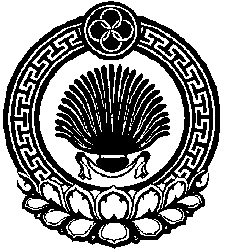 